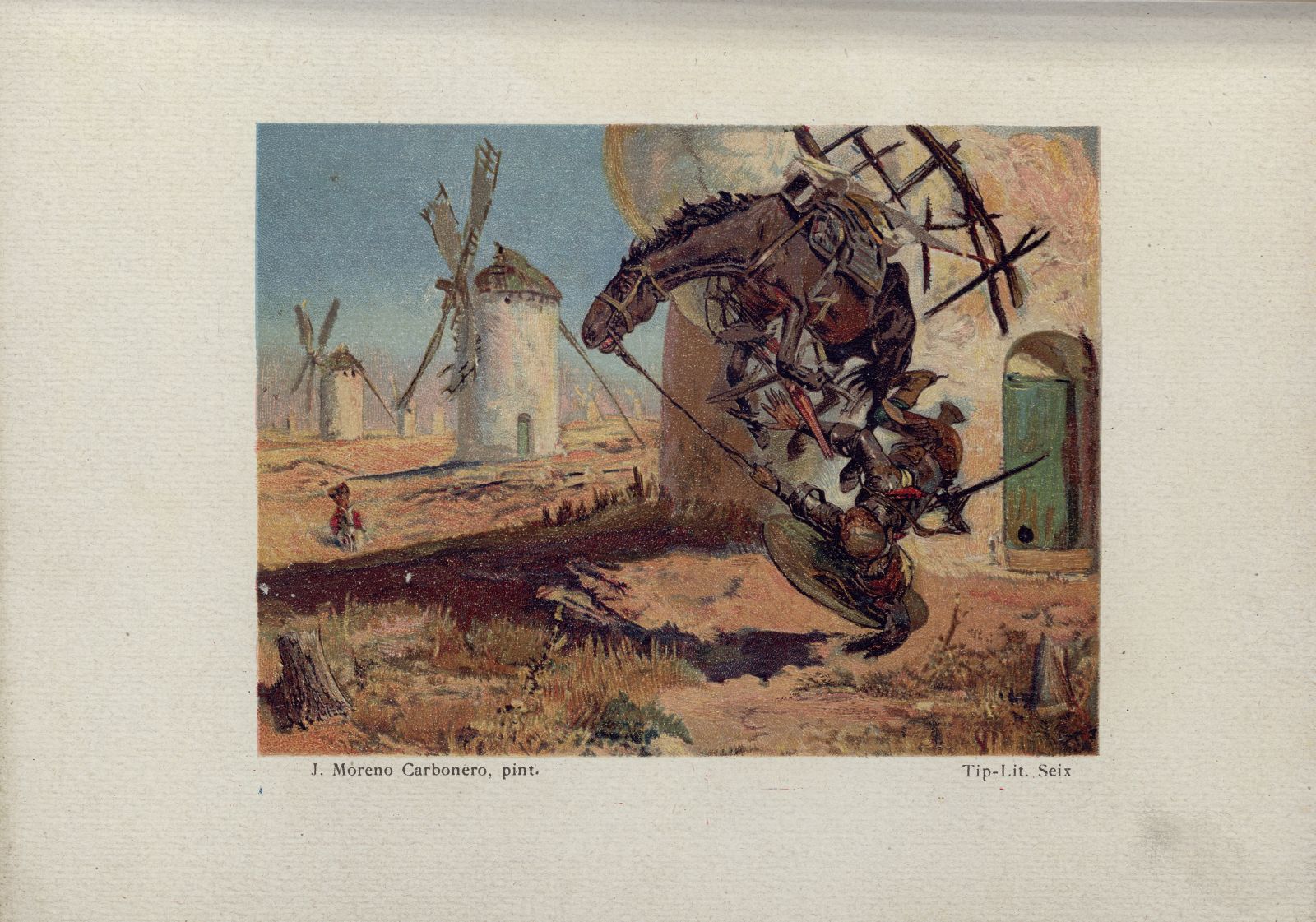 CONVOCATORIA	CERVANTES SOCIETY OF AMERICA	CONGRESO NORTEAMERICANO	27-29 SEPTIEMBRE, 2018	Universidad de Calgary	Calgary, Alberta, CanadáSe invita que se entreguen propuestas escritas en español o inglés sobre cualquier tema relacionado con Cervantes. Habrá por lo menos una sesión sobre Cervantes y la religión, y otra sobre Cervantes y las literaturas clásicas.La extensión de las propuestas debe ser de una sola página, incluyendo un resumen de menos de 150 palabras más un CV breve. Favor de enviarlas a Rachel Schmidt, rlschmid@ucalgary.caImagen cortesía del Proyecto Cervantes, Texas A&M University. Barcelona: F. Seix, 1904-1905